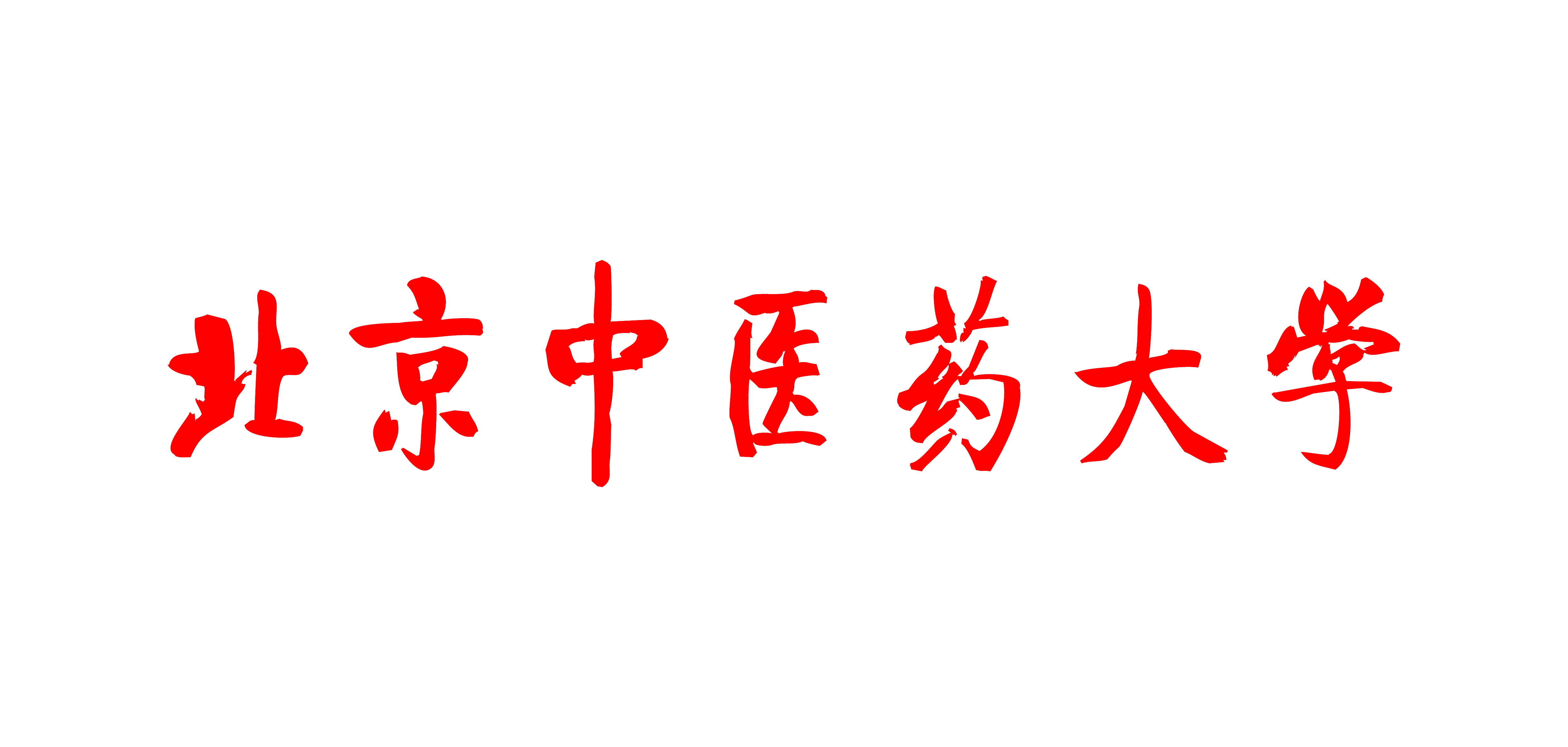 京中字[2013签发